	DC RC Timing	Page 27Two parallel plates insulated from each other. Many capacitors have this structure rolled up into a tube to save space.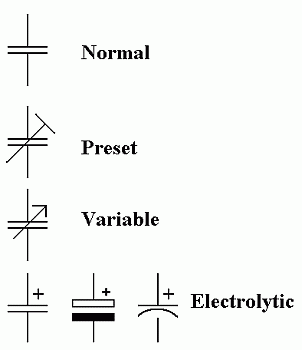 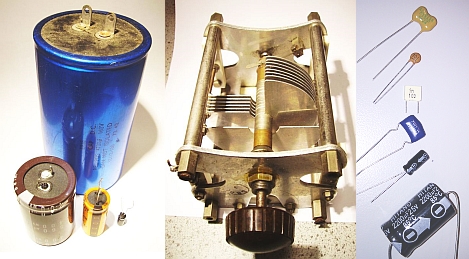 It takes time to fill the tank / charge the capacitorThe tank/capacitor fills fast at first and the fill rate slows down, the fuller it getsThe tank/capacitor empties fast at first and the emptying rate slows down, the emptier it getsEventually the battery/reservoir would be drainedThe water level/capacitor charge can not change suddenlyIf there were more pressure/voltage, the tank/capacitor would fill fasterThe tank fills until the water levels are equal. The capacitor charges until the voltages are equal. Capacitor PropertiesThe main characteristics or properties of capacitors are ...Capacitance is measured in Farads or more often pico, nano or microfarads.One Farad is an enormous capacitance and rarely found in real life.Capacitors store energy in the form of a stored electric charge.Charge is measured in Coulombs.Energy is measured in Joules.Q = CV whereQ is the charge,C is the capacitance andV is the potential difference across the capacitorIf you double the voltage, the stored charge will double. E = CV2 / 2 whereE is the energy stored,C is the capacitance andV is the potential difference across the capacitorIf you double the voltage, the energy stored increases by 22 (four times) capacitors block direct current (DC)capacitors pass alternating current (AC)The breakdown voltage (in Volts). The voltage across the capacitor should never exceed this.The upper useful frequency properties.The DC leakage current (a particular problem with electrolytic capacitors). Uses of CapacitorsTimingR C timing circuits use a resistor and a capacitor for timing purposes.The capacitor charges through the resistor.A bigger resistor will make the capacitor take longer to charge.Also a bigger capacitor will take longer to charge. CouplingAlso known as a DC blocking capacitor.Couple an AC signal from one subsystem to the next.Prevent DC potentials from being coupled from one subsystem to the next. DecouplingRemove unwanted AC signals from the circuit.The capacitor is connected to ground and any AC signals are passed straight to ground. SmoothingDC power supplies produce lumpy DC.The smoothing capacitor stores enough charge to smooth out the lumps.Smoothing capacitors are often very big. FilteringThis is an A2 topic but many AS projects need to take this into consideration.Since capacitors pass high frequencies and block low ones and DC, they can be used to filter low or high frequencies.Capacitors can be wired up to couple (pass) or decouple (block) higher frequencies. TuningWhen combined with an inductor, a tuned circuit is formed.This is used in radio tuning to select the wanted signal and reject others. Electrolytic CapacitorsElectrolytic capacitors use thin rolled up foil plates separated by a liquid or gel electrolyte. The insulation between the plates relies on a chemical reaction. If the capacitor is connected up the wrong way round, this chemistry fails and the capacitor works as a conductor instead. It gets hot and can explode!Electrolytic capacitors have a very large capacitance for their sizeThe breakdown voltage is low. 12 to 160 volt ratings are commonThey have a significant DC leakage current, sufficient to upset some timing circuitsThey are not manufactured with good tolerance / accuracy and this can be up to 50% outTheir capacitance is not stable and can change with timeThey are not suitable for high frequency radio applications because the coiled up foil roll acts as an inductor blocking high frequency performanceThey work well at audio and ultrasonic frequencies. Their uses include ...DC power supply smoothing - This is a particular example of decoupling.Audio signal coupling - Block DC and pass AC.Audio signal decoupling - Remove unwanted AC signals.Timing in 555 or other timer circuits - RC resistor capacitor circuit They can not be used ...In AC circuits where the polarity across the capacitor reversesIn logic gate astable circuits because the polarity across the capacitor reverses 